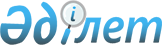 Об установлении квоты рабочих мест для инвалидов в размере трех процентов от общей численности рабочих мест на 2013 год
					
			Утративший силу
			
			
		
					Постановление акимата Зерендинского района Акмолинской области от 28 декабря 2012 года № 807. Зарегистрировано Департаментом юстиции Акмолинской области 15 января 2013 года № 3605. Утратило силу в связи с истечением срока применения - (письмо акимата Зерендинского района Акмолинской области от 5 ноября 2014 года № 1567)      Сноска. Утратило силу в связи с истечением срока применения - (письмо акимата Зерендинского района Акмолинской области от 05.11.2014 № 1567).      Примечание РЦПИ.

      В тексте документа сохранена пунктуация и орфография оригинала.

      В соответствии с пунктом 1 статьи 31 Закона Республики Казахстан от 23 января 2001 года «О местном государственном управлении и самоуправлении в Республике Казахстан», пунктом 1 статьи 31 Закона Республики Казахстан от 13 апреля 2005 года «О социальной защите инвалидов в Республике Казахстан» пунктом 5-2 статьи 7 Закона Республики Казахстан от 23 января 2001 года «О занятости населения» акимат Зерендинского района ПОСТАНОВЛЯЕТ:

      Сноска. Преамбула в редакции постановления акимата Зерендинского района Акмолинской области от 30.09.2013 № 593 (вводится в действие со дня официального опубликования).



      1. Установить квоту рабочих мест для инвалидов в размере трех процентов от общей численности рабочих мест на 2013 год.



      2. Контроль за исполнением настоящего постановления возложить на заместителя акима района Таласбаеву А.А.



      3. Настоящее постановление вступает в силу со дня государственной регистрации в Департаменте юстиции Акмолинской области и вводится в действие со дня официального опубликования.      Аким района                                Е.Маржикпаев
					© 2012. РГП на ПХВ «Институт законодательства и правовой информации Республики Казахстан» Министерства юстиции Республики Казахстан
				